长沙晶易医药2023届校园招聘线上宣讲公司简介长沙晶易医药科技股份有限公司成立于2010年8月，位于湖南长沙高新区，是一家创新技术驱动新药研发的药学至临床一站式CRO服务企业。公司现有以科学家领衔，博士、高级工程师为核心的多学科专业技术人员800余人，现代化研发实验室面积20000平方米。凭借多年的积累和研发投入，公司搭建了原料药（CMC）、儿童制剂、外用制剂、缓控释及复方制剂等技术平台，生物分析、正式BE、Ⅰ/Ⅱ/Ⅲ期临床等服务平台。创新制剂和早期临床研究是公司的核心竞争优势。目前，业务规模位居全国行业前3%。2018年以来连续获得“中国医药研发公司20强”、“国家级专精特新小巨人企业"、“高新技术企业"等荣誉。招聘岗位三、宣讲安排宣讲时间：2022年11月25日14:30宣讲形式：腾讯会议，APP或者微信小程序登陆均可会议主题：长沙晶易医药线上宣讲-福建站会议号码及链接：604-301-140https://meeting.tencent.com/dm/I0jvR6eniAXX会议二维码：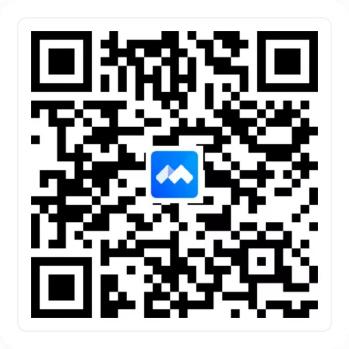 可选工作城市：长沙、成都四、福利待遇1、双休及五险一金2、节日礼金、带薪年假、年度体检3、导师带教制&完善的培养体系4、一年多次涨薪机会	五、招聘对象2023届毕业的本科、硕士、博士应届毕业生六、招聘流程简历投递—简历筛选—初试—复试—offer—入职七、联系方式1、加入晶易医药校招微信群       2、添加hr微信                     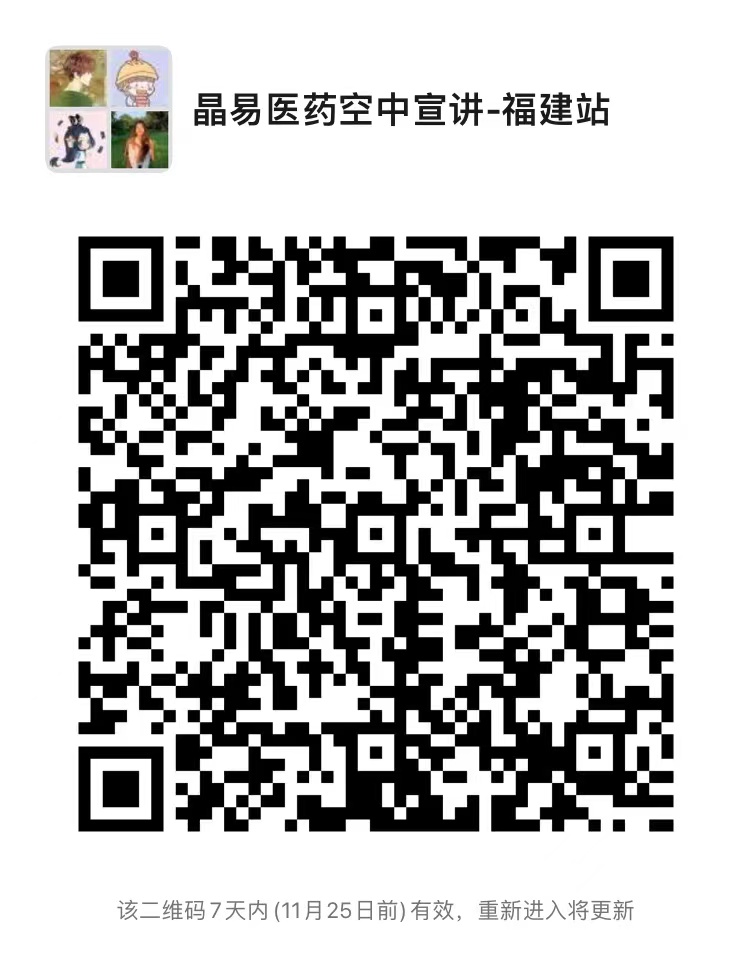 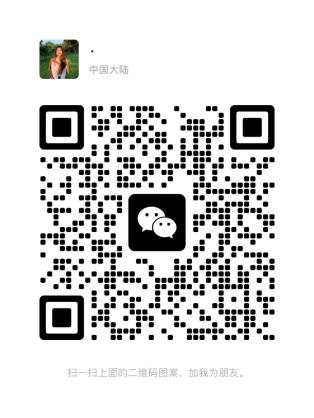 3、可扫描二维码直接网投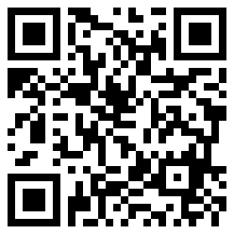 3、简历投递邮箱campus@king-eagle.cn联系电话：0731-85868929地址：湖南省长沙市岳麓区麓天路五矿麓谷科技产业园A3栋彩蛋时间！！！参加宣讲，更有小米手环、天猫精灵、小爱音箱、茶颜礼盒、精美足浴球等精彩好礼等相送哦~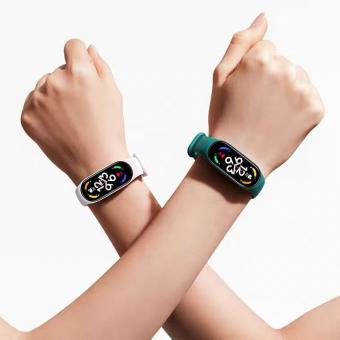 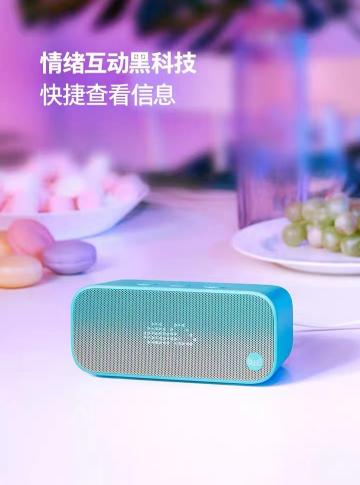 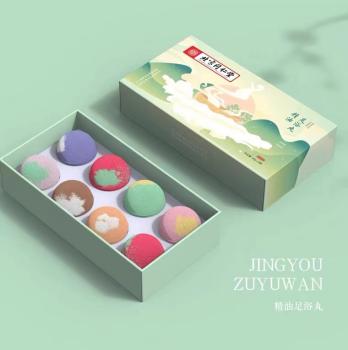 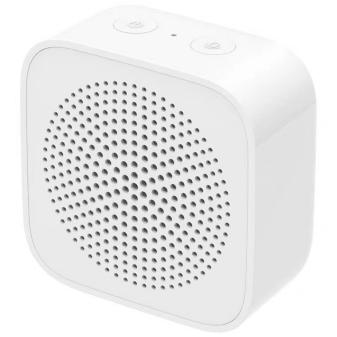 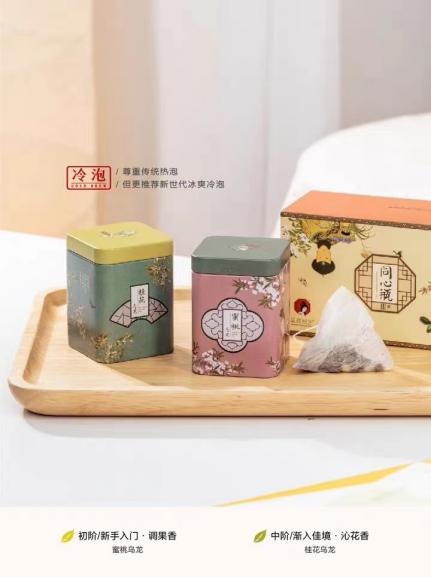 岗位学历专业要求药学体系药学体系药学体系合成研究员本科及以上药学、药物化学、化学、有机化学、有机合成等相关专业制剂研究员本科及以上药学、药物制剂、药剂学等相关专业分析研究员本科及以上药学、药剂学、药物分析、化学、分析化学等相关专业项目经理博士药剂学、药学、化学、药理学等相关专业生物分析研究员本科及以上药学、药物分析、药物制剂、药物化学、生物、化学等相关专业临床体系临床体系临床体系临床监查员本科及以上医学、药学、临床等相关专业临床医学专员硕士及以上医学、药学、临床医学等相关专业临床统计专员本科及以上流行病学、流行病与卫生统计学等相关专业数据管理专员本科及以上医学、药学、临床医学等相关专业临床协调员本科及以上医学、药学、生物、化学、临床、护理、卫生等相关专业医学经理博士医学等相关专业非临床体系非临床体系非临床体系药效学SD助理硕士及以上药理学、毒理学、动物医学等相关专业一般毒理SD助理硕士及以上药学、药理学、毒理学、生物学、临床医学等相关专业生物分析助理研究员本科及以上药学、药物分析等相关专业动物实验技术员本科及以上药理学、毒理学、临床医学、生物学、动物医学、兽医学等相关专业商务体系商务体系商务体系助理商务经理本科及以上医学、药学、化学、生物等相关专业优先市场策划专员本科及以上医学、药学、化学、工商管理、市场营销等相关专业销售管理专员本科及以上医学、药学等相关专业职能体系职能体系职能体系人事专员本科及以上药学、人力资源管理等相关专业优先行政专员本科及以上行政管理、工商管理等相关专业优先财务专员本科及以上财务等相关专业采购专员本科及以上药学相关专业优先